Рекламно-техническое описание результата интеллектуальной деятельности Результат интеллектуальной деятельностив виде секрета производства (ноу-хау)«Оценка экономической эффективности проведения крупных международных форумов»разработан в рамках ПНИР: «Особенности проведения крупных международных мероприятий, в том числе вопросы оценки понесенных расходов, связанных с их переносом или отменой» по государственному заданию Финансовому университету на 2021 годСведения об авторах:Описание результата интеллектуальной деятельностиИнформация о технологии: ноу-хау (коммерческая тайна) «Оценка экономической эффективности проведения крупных международных форумов». Крупные международные мероприятия на государственном уровне, в то числе Международные форумы являются специализированным местом или территорией где осуществляется разноплановая работа бизнеса, государства и населения и проводить оценку экономической эффективности сложно. Достаточно точно и несложно оценить эффективность отдельного принятого решения по рекламе продукции или услуги в конкретном месте, а также издательстве, вместе с тем затруднительно проводить анализ по рекламной кампании конкретного бизнеса, отрасли в целом. В связи с чем большинство производителей или бизнесменов периодически принимают участие в различных выставочных мероприятиях или форумах, но при этом не проводят оценку их эффективности, что может быть следствием затруднительности процесса или отсутствия адекватных методик. Однако без оценки эффективности мероприятия достаточно сложно осуществлять прогнозирование последующих выставок, что повышает вероятность повтора проблем и ошибок, так как внимание организаторов смещается на техническое выполнение мероприятия, а не на оценку и анализ результатов.Научный (научно-технический) задел: законченные исследования авторов, проведенные в рамках государственного задания Финансового университета 
на 2021 г.Степень готовности к разработке инновационного проекта: РИД «Оценка экономической эффективности проведения крупных международных форумов» готов к использованию в качестве технологии.Новизна технологии, отличие от аналогов. Новизна определяется оценкой экономической эффективности проведения крупных международных форумов, которая включает две группы параметров: экономические (количественные) показатели и коммуникативные (отношения, восприятия) показатели, а также формульную зависимость интегральных значений данных параметров в соответствии с рассматриваемыми уровнями значимости данных групп. Технологические преимущества. РИД позволит обеспечить процесс управления рисками в ходе подготовки к проведению крупных международных мероприятий на основе риск-ориентированного подхода с оценкой конвертных затрат, а расчет основывается на подтверждающих документах (расшифровке по статьям расходов) понесенных расходов организатором с детализацией по каждой статье и их обоснованием.Экономические преимущества. Данный РИД имеет высокий потенциал коммерциализации в силу востребованности внедрения как в государственные структуры с целью планирования ассигнований, выделяемых на проведение мероприятия, так и для организаторов для оценки результатов в полном объеме, в том числе и на основании анализа коммуникативных (отношения, восприятия) показателей, а также с учетом отложенного результата, который наступает в течении 12 месяцев после завершения работы мероприятия.  Область возможного использования. РИД может применяться в деятельности организаторов крупных международных мероприятий (Форумов), Заказчиков и органов государственного финансового контроля с целью оценки экономической эффективности проводимого или проведенного мероприятия, а также для выделения субсидий на возмещение затрат на реализацию мероприятий при отмене или переносе на неопределенный срок за счет средств резервного фонда Правительства Российской Федерации в пределах лимитов бюджетных обязательств, доведенных в установленном порядке до Министерства экономического развития Российской Федерации. Сопутствующие полезные эффекты. Положительное влияние на систему управления рисками организаторов крупных международных мероприятий, которые при появлении форс-мажорных обстоятельств несут ущерб и позволит прогнозировать возможные риски и потери, исключив фактор неожиданности.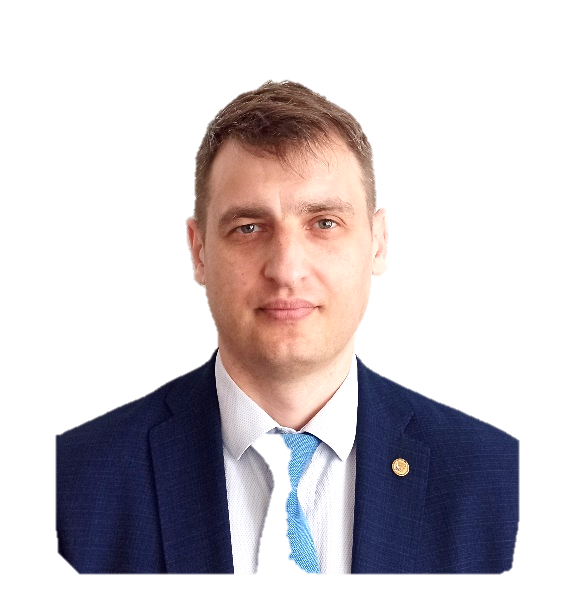 СИДОРЕНКО Григорий Георгиевичдоцент Департамента экономической безопасности и управления рисками Факультета экономики и бизнесакандидат технических наук, доцентАдрес: 129164, Москва, улица Кибальчича, д.1. каб 603Тел.: +7 (985) 271-88-67Эл. адрес: GGSidorenko@fa.ru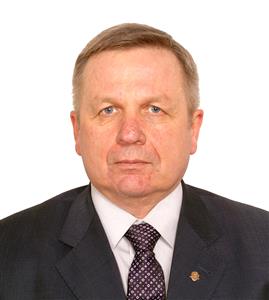 ПРАСОЛОВ Валерий Ивановичдоцент Департамента экономической безопасности и управления рисками Факультета экономики и бизнесакандидат политических наук, доцентАдрес: 129164, Москва, улица Кибальчича, д.1. каб 36Тел.: +7 (903) 294-11-39Эл. адрес: VIPrasolov@fa.ru